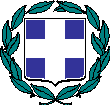 ΔΕΛΤΙΟ ΤΥΠΟΥΘέμα: Συνάντηση του Διευθυντή Πρωτοβάθμιας Εκπαίδευσης Ηρακλείου με το Δήμαρχο Μαλεβιζίου.Συζήτηση εφ’ όλης της ύλης για τον εμπλουτισμό του χάρτη του εκπαιδευτικού συστήματος στο Μαλεβίζι. Με το Διευθυντή Πρωτοβάθμιας Εκπαίδευσης Ν. Ηρακλείου Μανώλη Μπελαδάκη, αλλά και την Προϊσταμένη του Κέντρου Εκπαιδευτικής & Συμβουλευτικής Υποστήριξης Ελένη Μαράκη.Άξονες για τον προγραμματισμό νέων σχολικών δομών που έχει ανάγκη ο τόπος. Στους στόχους μας, να μπουν οι βάσεις και για ένα νέο σχολείο συμπερίληψης που θα ανταποκρίνεται στις ανάγκες και τις δυνατότητες κάθε παιδιού. Γιατί κάθε ανάσα είναι πολύτιμη για τη σχολική μας κοινότητα.